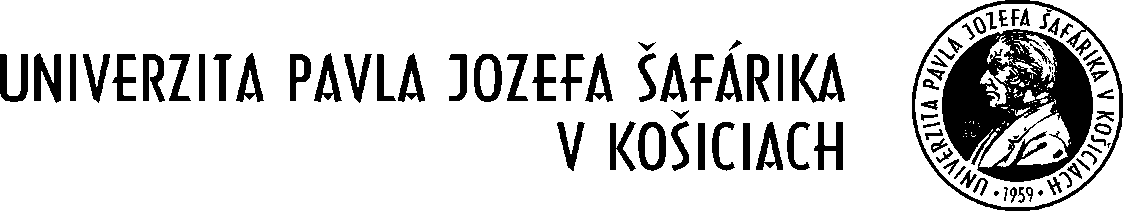 Vec : Výzva na predkladanie ponúk - zaslanie      Verejný obstarávateľ, ktorým je Univerzita Pavla Jozefa Šafárika v Košiciach, v súlade s § 9 ods. 9 zákona č. 25/2006 Z. z. o verejnom obstarávaní a o zmene a doplnení niektorých zákonov v znení neskorších predpisov, Vás týmto  vyzýva na predloženie ponuky na:Predmet zákazky:  „ Syntéza oligonukleotidov “s nasledovnou špecifikáciou: Syntéza 2 oligonukleotidov v škále 0.020-0.025umol; spolu 54 báz; typ purifikácie: odsolenie) Kód CPV:  24324400-5Lehota dodania: Ponuku je možné doručiť e-mailom na adresu  ingrid.frankova@upjs.skLehota na predkladanie ponúk: najneskôr do .....24.10.2013............ do 8:00 hodiny. Ponuka predložená po uplynutí lehoty nebude zaradená do hodnotenia.Predpokladaná hodnota zákazky: 16 EUR bez DPH, cena musí zahŕňať aj náklady súvisiace s dopravou a dodaním tovaru.6.)       Miesto dodania:          Ústav lekárskej biológie  UPJŠ LF, Tr. SNP 1, 04011  Košice7.)       Termín zadania zákazky: 25.10.2013      8.)        Kritérium na hodnotenie ponúk:           Jediným kritériom na hodnotenie predložených ponúk bude:najnižšia cena za predmet zákazky 9.)       Pracovník určený pre styk so záujemcami: MVDr. Ingrid Franková            055/234 3411, e-mail: ingrid.frankova@upjs.sk10.)    Termín zadávania zákazky:  21.10.2013							        ..........................................................                                                                                      Dr.h.c. prof. MUDr. Leonard Siegfried, CSc.                                                                                                                                dekan UPJŠ LF